APPENDIX A: ONE-OFF SELF-REPORT QUESTIONNAIRE ON THE FREQUENCY OF PARTICIPATING IN VARIOUS INFORMAL SECOND LANGUAGE ACTIVITIESPlease use the scale below to indicate how often you typically engage with each of the following media in English:APPENDIX B: DESCRIPTIVE RESULTS STAGE 2APPENDIX C: AFFECTIVE, COGNITIVE, AND LINGUISTIC ENGAGEMENT ITEMSFor reference, the finalised ISLE items for measuring affective, cognitive, and linguistic engagement are listed below. The codes used during CFA in stage 3 are included in brackets. To access the full questionnaire, including the series of questions on behavioural engagement, please visit the IRIS Database:Arndt, H.L. (2023). Informal second language learning engagement questionnaire [Collection of materials]. IRIS Database, University of York, UK. https://doi.org/10.48316/xFCKb-IxdcC APPENDIX D: DESCRIPTIVE RESULTS STAGE 3Rarely or neverA few times per monthA few times per weekApproxi–mately once per dayMultiple times per dayBooks☐☐☐☐☐Newspapers or magazines☐☐☐☐☐Music☐☐☐☐☐Films☐☐☐☐☐TV programs or series☐☐☐☐☐Social media (e.g. Instagram, YouTube)☐☐☐☐☐Video games☐☐☐☐☐ItemItemnstudentsnstudentsnentriesminminmaxmaxMSDSDSDzskewnesszskewnesszkurtosisAFFECTIVE, COGNITIVE, LINGUISTIC ENGAGEMENTAFFECTIVE, COGNITIVE, LINGUISTIC ENGAGEMENTAFFECTIVE, COGNITIVE, LINGUISTIC ENGAGEMENTAFFECTIVE, COGNITIVE, LINGUISTIC ENGAGEMENTAFFECTIVE, COGNITIVE, LINGUISTIC ENGAGEMENTAFFECTIVE, COGNITIVE, LINGUISTIC ENGAGEMENTAFFECTIVE, COGNITIVE, LINGUISTIC ENGAGEMENTAFFECTIVE, COGNITIVE, LINGUISTIC ENGAGEMENTAFFECTIVE, COGNITIVE, LINGUISTIC ENGAGEMENTAFFECTIVE, COGNITIVE, LINGUISTIC ENGAGEMENTAFFECTIVE, COGNITIVE, LINGUISTIC ENGAGEMENTAFFECTIVE, COGNITIVE, LINGUISTIC ENGAGEMENTAFFECTIVE, COGNITIVE, LINGUISTIC ENGAGEMENTAFFECTIVE, COGNITIVE, LINGUISTIC ENGAGEMENTAFFECTIVE, COGNITIVE, LINGUISTIC ENGAGEMENTAFFECTIVE, COGNITIVE, LINGUISTIC ENGAGEMENTAll in all, this activity was [boring — entertaining].76764514514515810084.1384.1384.1310.49–1.05–1.05–1.41–1.41The content was [not at all interesting — very interesting] to me.75754494494493210073.8373.8373.8314.97–1.82–1.820.400.40During this activity, I felt [overwhelmed — confident].74744114114113110071.8371.8371.8315.14–0.52–0.52–0.27–0.27All in all, I [really didn’t like — really liked] this activity.75754404404403910082.2282.2282.2212.44–2.68–2.681.761.76I felt [not at all— very much] focused on trying to understand every single word.76764394394391110069.1469.1469.1417.382.122.120.280.28During this activity, I [did not concentrate at all — concentrated hard].76764354354352310061.7461.7461.7414.820.950.950.350.35All in all, I was [not at all — completely] focused on the content.76764534534531810065.0965.0965.0917.04–0.02–0.02–0.09–0.09It was [very easy — very difficult] to keep my mind on what I was doing.757542342342306124.3224.3224.3213.590.990.99–0.53–0.53I was [not at all — very much] focused on trying to understand every single word.7676453453453310050.7550.7550.7520.98–0.19–0.19–0.89–0.89All in all, I was [not at all — completely] focused on the language.767644944944909746.0646.0646.0620.520.680.680.010.01All in all, I thought [very little — a lot] about the language during this activity.757544344344308433.5333.5333.5318.390.820.82–0.08–0.08This activity contributed [not at all — very much] to improving my English knowledge.7373424424424110049.849.849.818.730.260.260.750.75BEHAVIOURAL ENGAGEMENTBEHAVIOURAL ENGAGEMENTBEHAVIOURAL ENGAGEMENTBEHAVIOURAL ENGAGEMENTBEHAVIOURAL ENGAGEMENTBEHAVIOURAL ENGAGEMENTBEHAVIOURAL ENGAGEMENTBEHAVIOURAL ENGAGEMENTBEHAVIOURAL ENGAGEMENTBEHAVIOURAL ENGAGEMENTBEHAVIOURAL ENGAGEMENTBEHAVIOURAL ENGAGEMENTBEHAVIOURAL ENGAGEMENTBEHAVIOURAL ENGAGEMENTBEHAVIOURAL ENGAGEMENTBEHAVIOURAL ENGAGEMENTMean time spent on informal language practices per day (in minutes)Mean time spent on informal language practices per day (in minutes)72725314.54.5122.5122.568.0328.0328.0328.032.122.123.25Mean number of unique informal language practices per dayMean number of unique informal language practices per day72725300.280.28005.00005.0001.6500.4800.4800.481.041.041.92Affective Engagement[Aff 1] All in all, this activity was ____________.
boring entertaining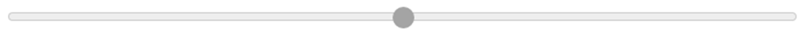 [Aff 2] The activity was ____________ interesting to me.
not at all very[Aff 3] I really ____________ this activity. 
did not like  likedCognitive Engagement[Cog1] During this activity, I ____________ on it.
did not concentrate concentrated hard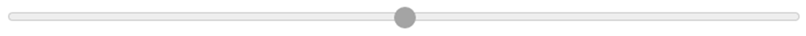 [Cog2] I was ____________ focused on the trying to understand every single word. 
not at all completely[Cog3] I was ____________ focused on the content.
not at all completelyLinguistic Engagement[Ling1] All in all, I was ____________ focused on the language.
not at all completely[Ling 2] All in all, I thought   ____________ about the language during this activity.
very little a lotItemnstudentsnentriesminmaxMSDskewnesskurtosisAFFECTIVE, COGNITIVE, LINGUISTIC ENGAGEMENTAFFECTIVE, COGNITIVE, LINGUISTIC ENGAGEMENTAFFECTIVE, COGNITIVE, LINGUISTIC ENGAGEMENTAFFECTIVE, COGNITIVE, LINGUISTIC ENGAGEMENTAFFECTIVE, COGNITIVE, LINGUISTIC ENGAGEMENTAFFECTIVE, COGNITIVE, LINGUISTIC ENGAGEMENTAFFECTIVE, COGNITIVE, LINGUISTIC ENGAGEMENTAFFECTIVE, COGNITIVE, LINGUISTIC ENGAGEMENTAFFECTIVE, COGNITIVE, LINGUISTIC ENGAGEMENTAll in all, this activity was [boring — entertaining].26016384010082.8012.26-1.252.10The activity was [not at all interesting — very interesting] to me.26016232210075.7515.64-0.910.85I [really did not like — really liked] this activity.25916283910081.7312.43-1.011.24During this activity, I [did not concentrate — concentrated hard] on it.26116250810062.7617.99-0.48-0.66 I was [not at all — completely] focused on trying to understand every single word.26116160010049.1820.210.07-1.03 All in all, I was [not at all — completely] focused on the content.26016371310070.4517.00-0.950.08All in all, I was [not at all — completely focused on the language.26116180310048.7019.180.02-0.90All in all, I thought [very little — a lot] about the language during this activity.25716110009439.4920.020.33-0.78I was more concentrated on [understanding the overall meaning — understanding every single word].25515652310074.3315.75-1.070.99BEHAVIOURAL ENGAGEMENTBEHAVIOURAL ENGAGEMENTBEHAVIOURAL ENGAGEMENTBEHAVIOURAL ENGAGEMENTBEHAVIOURAL ENGAGEMENTBEHAVIOURAL ENGAGEMENTBEHAVIOURAL ENGAGEMENTBEHAVIOURAL ENGAGEMENTBEHAVIOURAL ENGAGEMENTMean time spent on informal language practices per day (in minutes)26217867.6360.083.0558.931.804.86Mean number of unique informal language practices per day26217860.1404.0001.2900.541.262.31